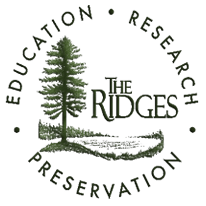 The Ridges Sanctuary Announces New Executive Director

FOR IMMEDIATE RELEASE								February 9, 2021(Door County, Wis.)  Mike Reed has joined The Ridges Sanctuary in Door County as its new Executive Director Founded in 1937, The Ridges Sanctuary protects over 1,600 acres of critical land and habitats around Baileys Harbor and seeks to inspire stewardship of natural areas through programs of education, outreach and research. Reed comes to The Ridges with more than 30 years of experience with the Bay Beach Wildlife Sanctuary (BBWLS) in Green Bay; most recently serving as its Director from 2011 to 2019.  In his time at BBWLS, Reed created a volunteer-based wildlife rehabilitation program, developed a nature-based four-year-old kindergarten in conjunction with the Green Bay Public Schools and other partners, grew summer camp offerings from four to sixteen, played an integral role in fundraising as well as the design and oversight of a 13,000 square foot addition to the Nature Center.The Ridges Sanctuary Board president, Linda Brooks said, “Mike’s experience in developing new and innovative environmental education programs, forming partnerships with members, donors, volunteers and outside agencies, along with his proven fundraising abilities, will ensure the continued success and growth of The Ridges Sanctuary.” Reed stated he’s excited to join The Ridges, “It’s an outstanding organization with a nationally acclaimed reputation, and I am thrilled to be a part of it as we work to preserve, educate and conduct important environmental research.” He added, “My wife Gail and I have been frequent visitors to The Ridges over the years and look forward to joining the Door County community.”# # #About The Ridges Sanctuary:  The Ridges Sanctuary is a 1,600-acre nature preserve and land trust in Baileys Harbor, Wisconsin. It is listed as a National Natural Landmark, Important Bird Area and Wisconsin State Natural Area. To learn more, go to:  www.ridgessanctuary.orgPhoto attachedContact Information: The Ridges SanctuaryLinda Brooks, President, Board of DirectorsPO Box 152, Baileys Harbor 54202Cell: (920) 421-2140Email: lindahbrks@gmail.com